  651 WI-83, Hartland     NORTH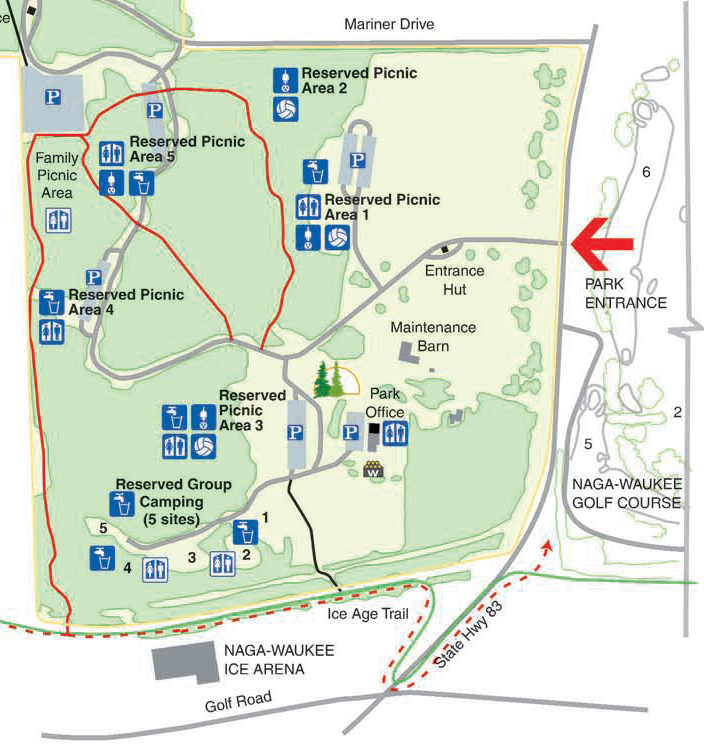 Interstate 94   